VKZ - Úkol pro žáky 9. ročníku  	          			(22. – 26. 3. 2021)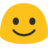 Jak odhalit manipulátora - braň se využívání a manipulování - vymezení hranic. 	           (nadpis nepsat do sešitu znovu)Prohlédněte si prosím videa na – www.youtube.cz							        (nepsat do sešitu)https://www.youtube.com/watch?v=raQToMQJ3Qkhttps://www.youtube.com/watch?v=UqxR7WtNsSAhttps://www.youtube.com/watch?v=_3lIuFQzh98Úkol: proveďte zápis do sešitu. S textem budeme ještě pracovat.--------------------------------------------------------------------------------------------------------------------------------------------------------------------------										         (pod nadpis napsat do sešitu)Obrana proti manipulacirozpoznat manipulaci a hrozící nebezpečípěstovat si vlastní sebevědomínemyslet si, že manipulátor je dokonalejšímít jasnou představu o svých právechumět odmítnout manipulátorovu žádostnemít vůči manipulátorovi zábrany a závazkynaučit se postupům, jak konkrétní manipulační techniky zneškodnitOchrana před rizikovým prostředímzachovávat si zdravou sebeúctupravdivě vnímat sebe sama jako jedinečnou osobnostsnažit se o nezávislost v rámci svých možnostívytvořit si realistická očekávánínebát se požádat kohokoliv o radu či pomocrodiče, sourozenci, kamarádi, škola, úřady…-------------------------------------------------------------------------------------------------------------------------------------------------------Zatím nefotit mobilním telefonem a neposílat - bude celkem 40 bodu. Pracujte, průběžně ať toho nemáte najednou hodně. Děkuji za Váš čas strávený u školní práce. S pozdravem Jaroslav Kuděla 